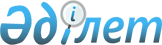 Еңбекшіқазақ аудандық мәслихатының 2011 жылғы 20 желтоқсандағы N 61-1 "Еңбекшіқазақ ауданының 2012-2014 жылдарға арналған аудандық бюджеті туралы" шешіміне өзгерістер мен толықтырулар енгізу туралы
					
			Күшін жойған
			
			
		
					Алматы облысы Еңбекшіқазақ аудандық мәслихатының 2012 жылғы 17 ақпандағы N 4-1 шешімі. Алматы облысының Әділет департаменті Еңбекшіқазақ ауданының Әділет басқармасында 2012 жылы 22 ақпанда N 2-8-193 тіркелді. Күші жойылды - Алматы облысы Еңбекшіқазақ аудандық мәслихатының 2013 жылғы 14 мамырдағы N 16-8 шешімімен      Ескерту. Күші жойылды - Алматы облысы Еңбекшіқазақ аудандық мәслихатының 14.05.2013 N 16-8 шешімімен.

      РҚАО ескертпесі.

      Мәтінде авторлық орфография және пунктуация сақталған.       

Қазақстан Республикасының 2008 жылғы 4 желтоқсандағы Бюджеттік кодексінің 44 бабының 7-тармағына, 104-бабының 5-тармағына, 106-бабы 2-тармағының 4)-тармақшасына, Қазақстан Республикасының 2001 жылғы 23 қаңтардағы "Қазақстан Республикасындағы жергілікті мемлекеттік басқару және өзін-өзі басқару туралы" Заңының 6-бабы 1-тармағының 1)-тармақшасына сәйкес, Еңбекшіқазақ аудандық мәслихаты ШЕШІМ ҚАБЫЛДАДЫ:



      1. Еңбекшіқазақ аудандық мәслихатының 2011 жылғы 20 желтоқсандағы "Еңбекшіқазақ ауданының 2012-2014 жылдарға арналған бюджеті туралы" N 61-1 шешіміне (Еңбекшіқазақ аудандық Әділет басқармасында 2011 жылғы 28 желтоқсандағы 2-8-189 нөмірімен мемлекеттік тіркеу Тізілімінде енгізілген, "Еңбекшіқазақ" газетінің 2012 жылғы 13 қаңтардағы N 3, 20 қаңтардағы N 7, 27 қаңтардағы N 5, 3 ақпандағы N 6, 10 ақпандағы N 7, 17 ақпандағы N 8 жарияланған) келесі өзгерістер мен толықтырулар енгізілсін:



      1-тармақтағы жолдар бойынша:



      1) "кірістер" "11414217" саны "11663533" санына ауыстырылсын, соның ішінде:

      "трансферттердің түсімдері" "9231482" саны "9480798" санына ауыстырылсын, соның ішінде:

      "ағымдағы нысаналы трансферттер" "1869922" саны "2004239" санына ауыстырылсын;

      "нысаналы даму трансферттері" "1786368" саны "1901367" санына ауыстырылсын.



      2) "шығындар" "11472783" саны "12023356" санына ауыстырылсын.



      3) "таза бюджеттік кредит беру" "55821" саны "357078" санына ауыстырылсын, оның ішінде:

      "бюджеттік кредиттер" "53076" саны "104707" санына ауыстырылсын;

      "бюджеттік кредиттерді өтеу" "2745" саны "252371" санына ауыстырылсын.



      5) "бюджеттің тапшылығы" (профицит) "-53076" саны "-104707" санына ауыстырылсын.



      6) "бюджеттің тапшылығын қаржыландыру (профицитті пайдалану)" "53076" саны "104707" санына ауыстырылсын.

      "бюджеттің тапшылығын қаржыландыру (профицитті пайдалану) - 53076 мың теңге" деген жолынан кейін ";бюджет қаражаттарының пайдаланылатын қалдықтары - 301257 мың теңге" деген жолымен толықтырылсын.



      2. Көрсетілген шешімінің 1-қосымшасы осы шешімінің 1-қосымшасына сәйкес жаңа редакцияда баяндалсын.



      3. Осы шешімнің орындалуын бақылау аудандық мәслихаттың тұрақты комиссиясына жүктелсін.



      4. Осы шешім 2012 жылдың 01 қаңтарынан қолданысқа енгізіледі.      Аудандық мәслихат

      сессиясының төрағасы                       Г. Егінбаева      Аудандық мәслихат

      хатшысы                                    Ә. Талқамбаев      КЕЛІСІЛДІ:      "Еңбекшіқазақ ауданының

      экономика және бюджеттік

      жоспарлау бөлімі" мемлекеттік

      мекемесінің бастығы                        Ахметов Иманғазы

      17 ақпан 2012 жыл

2012 жылғы 17 ақпандағы N 4-1

"Еңбекшіқазақ аудандық мәслихатының

2011 жылғы 20 желтоқсандағы

"Еңбекшіқазақ ауданының 2012-2014

жылдарға арналған аудандық бюджеті

туралы N 61-1 шешіміне өзгерістер

мен толықтырулар енгізу

туралы" шешіміне

1-қосымшаЕңбекшіқазақ аудандық мәслихатының

2011 жылғы 20 желтоқсандағы

"Еңбекшіқазақ ауданының 2012-2014

жылдарға арналған аудандық бюджеті

туралы" N 61-1 шешімімен бекітілген

1-қосымша 

Еңбекшіқазақ ауданының 2012 жылға арналған аудандық бюджеті
					© 2012. Қазақстан Республикасы Әділет министрлігінің «Қазақстан Республикасының Заңнама және құқықтық ақпарат институты» ШЖҚ РМК
				СанатыСанатыСанатыСанатыСомасы

мың теңгеСыныбыСыныбыСыныбыСомасы

мың теңгеІшкі сыныбыІшкі сыныбыСомасы

мың теңгеА Т А У ЫСомасы

мың теңге1. Кірістер116635331Салықтық түсімдер212666504Меншікке салынатын салықтар17006251Мүлікке салынатын салықтар14389253Жер салығы327004Көлік құралдарына салынатын салық2200005Бірыңғай жер салығы900005Тауарларға, жұмыстарға және қызметтерге

салынатын ішкі салықтар3856102Акциздер3351003Табиғи және басқа ресурстарды пайдаланғаны үшін

түсетін түсімдер88004Кәсіпкерлік және кәсіби қызметті жүргізгені үшін

алынатын алымдар360105Ойын бизнесіне салық570008Заңдық мәнді іс-әрекеттерді жасағаны және

(немесе) оған уәкілеттігі бар мемлекеттік

органдар немесе лауазымды адамдар құжаттар

бергені үшін алынатын міндетті төлемдер404301Мемлекеттік баж404302Салықтық емес түсімдер2407001Мемлекеттік меншіктен түсетін кірістер56701Мемлекеттік кәсіпорындардың таза кірісі

бөлігінің түсімдері03Мемлекет меншігіндегі акциялардың мемлекеттік

пакеттеріне дивидендтер705Мемлекеттік меншігіндегі мүлікті жалға беруден

түсетін кірістер560004Мемлекеттік бюджеттен қаржыландырылатын,

сондай-ақ Қазақстан Республикасы Ұлттық Банкінің

бюджетінен (шығыстар сметасынан) ұсталатын және

қаржыландырылатын мемлекеттік мекемелер салатын

айыппұлдар, өсімпұлдар, санкциялар, өндіріп

алулар154001Мұнай секторы кәсіпорындарынан түсетін түсімдері

қоспағанда, мемлекеттік бюджеттен

қаржыландырылатын, сондай-ақ Қазақстан

Республикасы Ұлттық Банкінің бюджетінен

(шығыстар сметасынан) ұсталатын және

қаржыландырылатын мемлекеттік мекемелер салатын

айыппұлдар, өсімпұлдар, санкциялар, өндіріп

алулар1540006Басқа да салықтық емес түсімдер30001Басқа да салықтық емес түсімдер30003Негізгі капиталды сатудан түсетін түсімдер3200001Мемлекеттік мекемелерге бекітілген мемлекеттік

мүлікті сату01Мемлекеттік мекемелерге бекітілген мемлекеттік

мүлікті сату003Жерді және материалдық емес активтерді сату320001Жерді сату320002Материалдық емес активтерді сату04Трансферттердің түсімдері948079802Мемлекеттік басқарудың жоғары тұрған

органдарынан түсетін трансферттер94807982Облыстық бюджеттен түсетін трансферттер9480798Функционалдық топФункционалдық топФункционалдық топФункционалдық топСомасы

мың теңгеБюджеттік бағдарламалардың әкімшісіБюджеттік бағдарламалардың әкімшісіБюджеттік бағдарламалардың әкімшісіСомасы

мың теңгеБағдарламаБағдарламаСомасы

мың теңгеА Т А У ЫСомасы

мың теңге2. Шығындар120233561Жалпы сипаттағы мемлекеттік қызметтер475165Мемлекеттік басқарудың жалпы функцияларын

орындайтын өкілдік, атқарушы және басқа

органдар444047112Аудан (облыстық маңызы бар қала) мәслихатының

аппараты17202001Аудан (облыстық маңызы бар қала) мәслихатының

қызметін қамтамасыз ету жөніндегі қызметтер12202003Мемлекеттік органның күрделі шығыстары5000122Аудан (облыстық маңызы бар қала) әкімінің

аппараты103312001Аудан (облыстық маңызы бар қала) әкімінің

қызметін қамтамасыз ету жөніндегі қызметтер75831003Мемлекеттік органның күрделі шығыстары27481123Қаладағы аудан, аудандық маңызы бар қала, кент,

ауыл(село), ауылдық(селолық) округ әкімінің

аппараты323533001Қаладағы аудан, аудандық маңызы бар қаланың,

кент, ауыл (село), ауылдық (селолық) округ

әкімінің қызметін қамтамасыз ету жөніндегі

қызметтер319933022Мемлекеттік органның күрделі шығыстары3600Қаржылық қызмет14652452Ауданның (облыстық маңызы бар қаланың) қаржы

бөлімі11415001Аудандық (облыстық маңызы бар қаланың) бюджетін

орындау және ауданның (облыстық маңызы бар

қаланың) коммуналдық меншігін басқару

саласындағы мемлекеттік саясатты іске асыру

жөніндегі қызметтер11415003Салық салу мақсатында мүлікті бағалауды жүргізу2737018Мемлекеттік органның күрделі шығыстары500Жоспарлау және статистикалық қызмет16466453Ауданның (облыстық маңызы бар қаланың)

экономика және бюджеттік жоспарлау бөлімі16466001Экономикалық саясатты, мемлекеттік жоспарлау

жүйесін қалыптастыру және дамыту және ауданды

(облыстық маңызы бар қаланы) басқару

саласындағы мемлекеттік саясатты іске асыру

жөніндегі қызметтер15966004Мемлекеттік органның күрделі шығыстары5002Қорғаныс3939Әскери мұқтаждықтар3484122Аудан (облыстық маңызы бар қала) әкімінің

аппараты3484005Жалпыға бірдей әскери міндетті атқару

шеңберіндегі іс-шаралар3484Аудан (облыстық маңызы бар қала) әкімінің

аппараты455Төтенше жағдайлар жөніндегі жұмыстарды

ұйымдастыру455006Аудан (облыстық маңызы бар қала) ауқымындағы

төтенше жағдайлардың алдын алу және оларды жою0007Аудандық (қалалық) ауқымдағы дала өрттерінің,

сондай-ақ мемлекеттік өртке қарсы қызмет

органдары құрылмаған елді мекендерде өрттердің

алдын алу және оларды сөндіру жөніндегі

іс-шаралар4553Қоғамдық тәртіп, қауіпсіздік, құқықтық, сот,

қылмыстық-атқару қызметі4800Құқық қорғау қызметі4800458Ауданның (облыстық маңызы бар қаланың) тұрғын

үй-коммуналдық шаруашылық, жолаушылар көлігі

және автомобиль жолдары бөлімі4800021Елді мекендерде жол қозғалысы қауіпсіздігін

қамтамасыз ету48004Білім беру8430580Мектепке дейінгі тәрбиелеу және оқыту1039301471Ауданның (облыстық маңызы бар қаланың) білім,

дене шынықтыру және спорт бөлімі1039301003Мектепке дейінгі тәрбиелеу мен оқытуды

қамтамасыз ету974553025Республикалық бюджеттен берілетін нысаналы

трансферттер есебінен мектепке дейінгі

ұйымдардың тәрбиешілеріне біліктілік санаты

үшін қосымша ақының мөлшерін ұлғайту64748Бастауыш, негізгі орта және жалпы орта білім

беру6640056123Қаладағы аудан, аудандық маңызы бар қала, кент,

ауыл(село), ауылдық (селолық) округ әкімінің

аппараты42382005Ауылдық (селолық) жерлерде балаларды мектепке

дейін тегін алып баруды және кері алып келуді

ұйымдастыру42382471Ауданның (облыстық маңызы бар қаланың) білім,

дене шынықтыру және спорт бөлімі6597674004Жалпы білім беру6440703005Балалар мен жеткіншектерге қосымша білім беру32350063Республикалық бюджеттен берілетін нысаналы

трансферттер есебінен "Назарбаев зияткерлік

мектептері" ДБҰ-ның оқу бағдарламалары бойынша

біліктілікті арттырудан өткен мұғалімдерге

еңбекақыны арттыру5630064Республикалық бюджеттен берілетін трансферттер

есебінен мектеп мұғалімдеріне біліктілік санаты

үшін қосымша ақының мөлшерін ұлғайту118991006Ауданның (облыстық маңызы бар қаланың)

мемлекеттік білім беру мекемелерінде білім беру

жүйесін ақпараттандыру0Техникалық және кәсіптік, орта білімнен кейінгі

білім беру49940471Ауданның (облыстық маңызы бар қаланың) білім,

дене шынықтыру және спорт бөлімі49940007Кәсіптік оқытуды ұйымдастыру49940Білім беру саласындағы өзге де қызметтер701283467Ауданның (облыстық маңызы бар қаланың) құрылыс

бөлімі545045037Білім беру объектілерін салу және

реконструкциялау545045471Ауданның (облыстық маңызы бар қаланың) білім,

дене шынықтыру және спорт бөлімі156238008Ауданның (облыстық маңызы бар қаланың)

мемлекеттік білім беру мекемелерінде білім беру

жүйесін ақпараттандыру24826009Ауданның (облыстық маңызы бар қаланың)

мемлекеттік білім беру мекемелері үшін

оқулықтар мен оқу-әдістемелік кешендерді сатып

алу және жеткізу75007020Республикалық бюджеттен берілетін трансферттер

есебінен жетім баланы (жетім балаларды) және

-аналарының қамқорынсыз қалған баланы

(балаларды) күтіп-ұстауға асыраушыларына ай

сайынғы ақшалай қаражат төлемдері49929022Білім беру ұйымдарында Интернетке

қолжетімділікті қамтамасыз ету0023Республикалық бюджеттен берілетін трансферттер

есебінен үйде оқытылатын мүгедек балаларды

жабдықпен, бағдарламалық қамтыммен қамтамасыз

ету64766Әлеуметтік көмек және әлеуметтік қамсыздандыру 528760Әлеуметтік көмек487016451Ауданның (облыстық маңызы бар қаланың) жұмыспен

қамту және әлеуметтік бағдарламалар бөлімі487016002Еңбекпен қамту бағдарламасы79036004Ауылдық жерлерде тұратын денсаулық сақтау,

білім беру, әлеуметтік қамтамасыз ету, мәдениет

және спорт мамандарына отын сатып алуға

Қазақстан Республикасының заңнамасына сәйкес

әлеуметтік көмек көрсету38225005Мемлекеттік атаулы әлеуметтік көмек40195006Тұрғын үй көмегі108096007Жергілікті өкілетті органдардың шешімі бойынша

мұқтаж азаматтардың жекелеген топтарына

әлеуметтік көмек14037010Үйден тәрбиеленіп оқытылатын мүгедек балаларды

материалдық қамтамасыз ету9255014Мұқтаж азаматтарға үйде әлеуметтік көмек

көрсету3330801618 жасқа дейінгі балаларға мемлекеттік

жәрдемақылар119894017Мүгедектерді оңалту жеке бағдарламасына сәйкес,

мұқтаж мүгедектерді міндетті гигиеналық

құралдармен және ымдау тілі мамандарының қызмет

көрсетуін, жеке көмекшілермен қамтамасыз ету17882023Жұмыспен қамту орталықтарының қызмет қамтамасыз

ету27088Әлеуметтік көмек және әлеуметтік қамтамасыз ету

салаларындағы өзге де қызметтер41744451Ауданның (облыстық маңызы бар қаланың) жұмыспен

қамту және әлеуметтік бағдарламалар бөлімі41744001Жергілікті деңгейде жұмыспен қамтуды қамтамасыз

ету және халық үшін әлеуметтік бағдарламаларды

іске асыру саласындағы мемлекеттік саясатты

іске асыру жөніндегі қызметтер36396011Жәрдемақыларды және басқа да әлеуметтік

төлемдерді есептеу, төлеу мен жеткізу бойынша

қызметтерге ақы төлеу4848021Мемлекеттік органның күрделі шығыстары5007Тұрғын үй-коммуналдық шаруашылық1619426Тұрғын үй шаруашылығы195584458Ауданның (облыстық маңызы бар қаланың) тұрғын

үй коммуналдық шаруашылығы, жолаушылар көлігі

және автомобиль жолдары бөлімі8520002Мемлекеттік қажеттіліктер үшін жер учаскелерін

алып қою, соның ішінде сатып алу жолымен алып

қою және осыған байланысты жылжымайтын мүлікті

иеліктен шығару5520003Мемлекеттік тұрғын үй қорының сақталуын

ұйымдастыру031Кондоминиум объектілеріне техникалық паспорттар

дайындау3000467Ауданның (облыстық маңызы бар қаланың) құрылыс

бөлімі180857003Мемлекеттік коммуналдық тұрғын үй қорының

тұрғын үйін жобалау, салу және (немесе) сатып

алу124292004Инженерлік коммуникациялық инфрақұрылымды

дамыту, жайластыру және (немесе) сатып алу56565019Тұрғын үй салу022Жұмыспен қамту бағдарламасы шеңберінде

инженерлік коммуникациялық инфрақұрылымдары

дамыту479Тұрғын үй инспекциясы бөлімі6207001Жергілікті деңгейде тұрғын үй қоры саласындағы

мемлекеттік саясатты іске асыру жөніндегі

қызметтер5707005Мемлекеттік органның күрделі шығыстары500Коммуналдық шаруашылық1191965458Ауданның (облыстық маңызы бар қаланың) тұрғын

үй коммуналдық шаруашылығы, жолаушылар көлігі

және автомобиль жолдары бөлімі1191965012Сумен жабдықтау және су бұру жүйесінің жұмыс

істеуі16500028Коммуналдық шаруашылықты дамыту158589029Сумен жабдықтау жүйесін дамыту1016876467Ауданның (облыстық маңызы бар қаланың) құрылыс

бөлімі95114005Коммуналдық шаруашылықты дамыту95114Елді- мекендерді абаттандыру136763458Ауданның (облыстық маңызы бар қаланың) тұрғын

үй-коммуналдық шаруашылығы, жолаушылар көлігі

және автомобиль жолдары бөлімі136763015Елді мекендердің көшелерін жарықтандыру92250016Елді мекендердің санитариясын қамтамасыз ету12573017Жерлеу орындарын күтіп-ұстау және туысы

жоқтарды жерлеу3186018Елді мекендерді абаттандыру және көгалдандыру287548Мәдениет, спорт, туризм және ақпараттық

кеңістік148200Мәдениет саласындағы қызмет92044455Ауданның (облыстық маңызы бар қаланың) мәдениет

және тілдерді дамыту бөлімі92044003Мәдени-демалыс жұмысын қолдау92044Спорт4152471Ауданның (облыстық маңызы бар қаланың) білім,

дене шынықтыру және спорт бөлімі4152014Аудандық (облыстық маңызы бар қалалық) деңгейде

спорттық жарыстар өткізу3290015Әртүрлі спорт түрлері бойынша аудан (облыстық

маңызы бар қала) құрама командаларының

мүшелерін дайындау және олардың облыстық спорт

жарыстарына қатысуы862Ақпараттық кеңістік52004455Ауданның (облыстық маңызы бар қаланың) мәдениет

және тілдерді дамыту бөлімі33427006Аудандық (қалалық ) кітапханалардың жұмыс

істеуі28157007Мемлекеттік тілді және Қазақстан халықтарының

басқа да тілдерін дамыту5270456Ауданның (облыстық маңызы бар қаланың) ішкі

саясат бөлімі4764002Газеттер мен журналдар арқылы мемлекеттік

ақпараттық саясат жүргізу жөніндегі қызметтер4764Мәдениет, спорт, туризм және ақпараттық

кеңістікті ұйымдастыру жөніндегі өзге де

қызметтер6444455Ауданның (облыстық маңызы бар қаланың) мәдениет

және тілдерді дамыту бөлімі6444001Жергілікті деңгейде тілдерді және мәдениетті

дамыту саласындағы мемлекеттік саясатты іске

асыру жөніндегі қызметтер6144010Мемлекеттік органның күрделі шығыстары300456Ауданның (облыстық маңызы бар қаланың) ішкі

саясат бөлімі7369001Жергілікті деңгейде ақпарат, мемлекеттілікті

нығайту және азаматтардың әлеуметтік

сенімділігін қалыптастыру саласында мемлекеттік

саясатты іске асыру жөніндегі қызметтер6398003Жастар саясаты саласындағы өңірлік

бағдарламаларды іске асыру671006Мемлекеттік органдардың күрделі шығыстары30010Ауыл, су, орман, балық шаруашылығы,ерекше

қорғалатын табиғи аумақтар, қоршаған ортаны

және жануарлар дүниесін қорғау,жер қатынастары245205Ауыл шаруашылығы98617453Ауданның (облыстық маңызы бар қаланың)

экономика және бюджеттік жоспарлау бөлімі63753006Мамандарды әлеуметтік қолдау шараларын іске

асыру үшін бюджеттік кредиттер55821099Мамандардың әлеуметтік көмек көрсетуі жөніндегі

шараларды іске асыру7932462Ауданның (облыстық маңызы бар қаланың) ауыл

шаруашылығы бөлімі15353001Жергілікті деңгейде ауыл шаруашылығы

саласындағы мемлекеттік саясатты іске асыру

жөніндегі қызметтер14853006Мемлекеттік органның күрделі шығыстары500473Ауданның (облыстық маңызы бар қаланың)

ветеринария бөлімі19511001Жергілікті деңгейде ветеринария саласындағы

мемлекеттік саясатты іске асыру жөніндегі

қызметтер7689003Мемлекеттік органның күрделі шығыстары2000006Ауру жануарларды санитарлық союды ұйымдастыру0007Қаңғыбас иттер мен мысықтарды аулауды және

жоюды ұйымдастыру3440008Алып қойылатын және жойылатын ауру

жануарлардың, жануарлардан алынатын өнімдер мен

шикізаттың құнын иелеріне өтеу3000009Жануарлардың энзоотиялық аурулары бойынша

ветеринариялық іс-шараларды жүргізу3382Жер қатынастары47346463Ауданның (облыстық маңызы бар қаланың) жер

қатынастары бөлімі47346001Аудан (облыстық маңызы бар қала) аумағында жер

қатынастарын реттеу саласындағы мемлекеттік

саясатты іске асыру жөніндегі қызметтер16496002Ауыл шаруашылығы алқаптарын бір түрден

екіншісіне ауыстыру жөніндегі жұмыстар0004Жерді аймақтарға бөлу жөніндегі жұмыстарды

ұйымдастыру30350006Аудандық маңызы бар қалалардың, кенттердің,

ауылдардың (селолардың), ауылдық (селолық)

округтердің шекарасын белгілеу кезінде

жүргізілетін жерге орналастыру0007Мемлекеттік органның күрделі шығыстары500Ауыл, су, орман, балық шаруашылығы және

қоршаған ортаны қорғау мен жер қатынастары

саласындағы өзге де қызметтер99242473Ауданның (облыстық маңызы бар қаланың)

ветеринария бөлімі99242011Эпизоотияға қарсы іс-шаралар жүргізу9924211Өнеркәсіп, сәулет, қала құрылысы және құрылыс

қызметі18043Сәулет, қала құрылысы және құрылыс қызметі18043468Ауданның (облыстық маңызы бар қаланың) сәулет

және қала құрылысы бөлімі9707001Жергілікті деңгейде сәулет және қала құрылысы

саласындағы мемлекеттік саясатты іске асыру

жөніндегі қызметтер6207004Мемлекеттік органның күрделі шығыстары3500467Ауданның (облыстық маңызы бар қаланың) құрылыс

бөлімі8336001Жергілікті деңгейде құрылыс саласындағы

мемлекеттік саясатты іске асыру жөніндегі

қызметтер8336017Мемлекеттік органның күрделі шығыстары012Көлік және коммуникация205645Автомобиль көлігі205645123Қаладағы аудан, аудандық маңызы бар қала, кент,

ауыл(село), ауылдық (селолық) округ әкімінің

аппараты205645013Аудандық маңызы бар қалаларда, кенттерде,

ауылдарда (селоларда), ауылдық (селолық)

округтерде автомобиль жолдарының жұмыс істеуін

қамтамасыз ету20564513Өзгелер91223Кәсіпкерлік қызметті қолдау және бәсекелестікті

қорғау7110469Ауданның (облыстық маңызы бар қаланың)

кәсіпкерлік бөлімі7110001Жергілікті деңгейде кәсіпкерлік пен өнеркәсіпті

дамыту саласындағы мемлекеттік саясатты іске

асыру жөніндегі қызметтер6810004Мемлекеттік органның күрделі шығыстары300123Қаладағы аудан, аудандық маңызы бар қала, кент,

ауыл (село), ауылдық (селолық) округ әкімінің

аппараты31284040Республикалық бюджеттен нысаналы трансферттер

ретінде "Өңірлерді дамыту" бағдарламасы

шеңберінде өңірлердің экономикалық дамуына

жәрдемдесу жөніндегі шараларды іске асыруда

ауылдық (селолық) округтерді жайластыру

мәселелерін шешу үшін іс-шараларды іске асыру31284452Ауданның (облыстық маңызы бар қаланың) қаржы

бөлімі19157012Ауданның (облыстық маңызы бар қаланың)

жергілікті атқарушы органының резерві19157458Ауданның (облыстық маңызы бар қаланың) тұрғын

үй-коммуналдық шаруашылығы, жолаушылар көлігі

және автомобиль жолдары бөлімі7200001Жергілікті деңгейде тұрғын үй-коммуналдық

шаруашылығы, жолаушылар көлігі және автомобиль

жолдары саласындағы мемлекеттік саясатты іске

асыру жөніндегі қызметтер7200471Ауданның (облыстық маңызы бар қаланың) білім,

дене шынықтыру және спорт бөлімі26472001Білім, дене шынықтыру және спорт бөлімі

қызметін қамтамасыз ету25972018Мемлекеттік органның күрделі шығыстары50015Трансферттер131925Трансферттер131925452Ауданның (облыстық маңызы бар қаланың) қаржы

бөлімі131925006Пайдаланылмаған (толық пайдаланылмаған)

нысаналы трансферттерді қайтару13192516Қарыздарды өтеу120445452Ауданның (облыстық маңызы бар қаланың) қаржы

бөлімі120445008Жергілікті атқарушы органның жоғары тұрған

бюджет алдындағы борышын өтеу120445СанатыСанатыСанатыСанатыСомасы

мың теңгеСыныбыСыныбыСыныбыСомасы

мың теңгеІшкі сыныбыІшкі сыныбыСомасы

мың теңгеА Т А У ЫСомасы

мың теңгеБюджеттік кредиттерді өтеу2523715Бюджеттік кредиттерді өтеу2523711Бюджеттік кредиттерді өтеу2523711Мемлекеттік бюджеттен берілетін

бюджеттік кредиттерді өтеу252371СанатыСанатыСанатыСанатыСомасы

мың теңгеСыныбыСыныбыСыныбыСомасы

мың теңгеІшкі сыныбыІшкі сыныбыСомасы

мың теңгеА Т А У ЫСомасы

мың теңге4. Қаржылық активтермен болатын

операциялық бойынша сальдо05. Бюджеттің тапшылығы (профицит)-1047076. Бюджеттің тапшылығын қаржыландыру

(профицитті пайдалану)104707III. Таза бюджеттік кредит беру3570787Қарыздар түсімі558211Мемлекеттік ішкі қарыздар558212Қарыз алу келісім-шарттары558218Бюджет қаражаттарының пайдаланылатын

қалдықтары3012571Бюджет қаражаты қалдықтары3012571Бюджет қаражатының бос қалдықтары301257